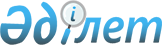 О внесении изменений и дополнения в решение XXХVІ сессии областного маслихата V созыва от 11 декабря 2015 года № 419-V "Об областном бюджете на 2016-2018 годы"Решение маслихата Атырауской области от 12 декабря 2016 года № 63-VI. Зарегистрировано Департаментом юстиции Атырауской области 14 декабря 2016 года № 3707. Утратило силу решением Атырауского областного маслихата от 17 марта 2017 года № 95-VI
      Сноска. Утратило силу решением Атырауского областного маслихата от 17.03.2017 № 95-VI.
      В соответствии со статьей 108 Бюджетного кодекса Республики Казахстан от 4 декабря 2008 года, подпунктом 1) пункта 1 статьи 6 Закона Республики Казахстан от 23 января 2001 года "О местном государственном управлении и самоуправлении в Республике Казахстан" и рассмотрев предложение депутатов областного маслихата об уточнении областного бюджета на 2016-2018 годы, областной маслихат VI созыва на VІІІ сессии РЕШИЛ:
      1. Внести в решение XXХVІ сессии областного маслихата от 11 декабря 2015 года № 419-V "Об областном бюджете на 2016-2018 годы" (зарегистрировано в реестре государственной регистрации нормативных правовых актов за № 3421, опубликовано 13 января 2016 года в газете "Прикаспийская коммуна") следующие изменения и дополнение: 
      в пункте 1:
      в подпункте 1):
      цифры "168 280 381" заменить цифрами "168 272 598";
      цифры "57 015 525" заменить цифрами "56 551 304";
      цифры "2 157 760" заменить цифрами "2 614 197";
      цифры "26" заменить цифрами "25";
      цифры "109 107 070" заменить цифрами "109 107 072";
      в подпункте 2):
      цифры "171 559 459" заменить цифрами "172 209 217";
      в подпункте 3):
      цифры "2 468 032" заменить цифрами "1 812 097";
      цифры "3 640 280" заменить цифрами "2 902 397";
      цифры "1 172 248" заменить цифрами "1 090 300";
      в подпункте 4):
      цифры "1 309 400" заменить цифрами "1 312 400";
      цифры "18 000" заменить цифрами "15 000";
      в подпункте 5):
      цифры "-7 056 510" заменить цифрами "-7 061 116";
      в подпункте 6):
      цифры "7 056 510" заменить цифрами "7 061 116";
      цифры "1 118 552" заменить цифрами "1 163 956";
      в пункте 2:
      в абзаце "по социальному налогу":
      строки "Индерскому, Кзылкогинскому, Макатскому, Махамбетскому и Жылыойскому районам – 100%, Курмангазинскому району – 97%, Исатайскому району и городу Атырау – 50%;" изложить в следующей редакции:
      "Индерскому, Кзылкогинскому, Макатскому и Махамбетскому районам – 100%, Курмангазинскому району – 97%, Исатайскому, Жылыойскому районам и городу Атырау – 50%;"
      в пункте 11:
      цифры "877 687" заменить цифрами "760 617";
      цифры "134 297" заменить цифрами "244 538";
      цифры "63 638" заменить цифрами "57 935";
      цифры "1 570 302" заменить цифрами "1 458 040";
      цифры "36 700" заменить цифрами "35 400";
      цифры "42 363" заменить цифрами "32 614";
      цифры "55 505" заменить цифрами "48 404";
      дополнить строками следующего содержания:
      "983 487 тысяч тенге – на текущее содержание бюджетных организаций;";
      в пункте 12:
      цифры "120 215" заменить цифрами "117 715";
      цифры "381 238" заменить цифрами "382 238";
      цифры "12 000" заменить цифрами "8 000";
      в пункте 15:
      цифры "260 073" заменить цифрами "59 575";
      в пункте 16:
      цифры "1 173 857" заменить цифрами "1 233 118";
      2. Приложение 1 указанного решения изложить в новой редакции согласно приложению к настоящему решению.
      3. Контроль за исполнением настоящего решения возложить на председателя постоянной комиссии областного маслихата по вопросам бюджета, финансов, экономики и развития регионов (А. Тасимов).
      4. Настоящее решение вводится в действие с 1 января 2016 года. Областной бюджет на 2016 год
					© 2012. РГП на ПХВ «Институт законодательства и правовой информации Республики Казахстан» Министерства юстиции Республики Казахстан
				
      Председатель сессии

А. Абдолов

      Секретарь маслихата

С. Лукпанов
Приложение к решению VІІІ сессии областного маслихата от 12 декабря 2016 года № 63-VІПриложение 1 к решению ХХХVІ сессии областного маслихата от 11 декабря 2015 года № 419-V
Категория 
Категория 
Категория 
Категория 
Сумма (тысяч тенге)
Класс
Класс
Класс
Сумма (тысяч тенге)
Подкласс
Подкласс
Сумма (тысяч тенге)
Наименование
Сумма (тысяч тенге)
1
2
3
4
5
I. Доходы
168272598
1
Налоговые поступления
56551304
01
Подоходный налог
28098215
2
Индивидуальный подоходный налог
28098215
03
Социальный налог
22202235
1
Социальный налог
22202235
05
Внутренние налоги на товары, работы и услуги
6250854
3
Поступления за использование природных и других ресурсов
6250854
4
Сборы за ведение предпринимательской и профессиональной деятельности
0
2
Неналоговые поступления
2614197
01
Доходы от государственной собственности
158183
1
Поступления части чистого дохода государственных предприятий
104
3
Дивиденды на государственные пакеты акций, находящиеся в государственной собственности
9511
5
Доходы от аренды имущества, находящегося в государственной собственности
30635
7
Вознаграждения (интересы) по кредитам, выданным из государственного бюджета
117933
04
Штрафы, пеня, санкции, взыскания, налагаемые государственными учреждениями, финансируемыми из государственного бюджета, а также содержащимися и финансируемыми из бюджета (сметы расходов) Национального Банка Республики Казахстан 
870676
1
Штрафы, пеня, санкции, взыскания, налагаемые государственными учреждениями, финансируемыми из государственного бюджета, а также содержащимися и финансируемыми из бюджета (сметы расходов) Национального Банка Республики Казахстан 
870676
06
Прочие неналоговые поступления
1585338
1
Прочие неналоговые поступления
1585338
3
Поступления от продажи основного капитала
25
01
Продажа государственного имущества, закрепленного за государственными учреждениями
25
1
Продажа государственного имущества, закрепленного за государственными учреждениями
25
4
Поступления трансфертов 
109107072
01
Трансферты из нижестоящих органов государственного управления
66973371
2
Трансферты из районных (городских) бюджетов
66973371
02
Трансферты из вышестоящих органов государственного управления
42133701
1
Трансферты из республиканского бюджета
42133701
Функциональная группа
Функциональная группа
Функциональная группа
Функциональная группа
Функциональная группа
Сумма (тысяч тенге)
Функциональная подгруппа
Функциональная подгруппа
Функциональная подгруппа
Функциональная подгруппа
Сумма (тысяч тенге)
Администратор
Администратор
Администратор
Сумма (тысяч тенге)
Программа
Программа
Сумма (тысяч тенге)
Наименование
Сумма (тысяч тенге)
1
2
3
4
5
6
II. Затраты
172209217
01
01
Государственные услуги общего характера
3356442
1
Представительные, исполнительные и другие органы, выполняющие общие функции государственного управления
1630793
110
Аппарат маслихата области
55010
001
Услуги по обеспечению деятельности маслихата области
50960
003
Капитальные расходы государственного органа
4050
120
Аппарат акима области
1419049
001
Услуги по обеспечению деятельности акима области
889026
002
Создание информационных систем
203226
004
Капитальные расходы государственного органа
176425
007
Капитальные расходы подведомственных государственных учреждений и организаций
64214
009
Обеспечение и проведение выборов акимов городов районного значения, сел, поселков, сельских округов
4080
013
Обеспечение деятельности Ассамблеи народа Казахстана области
69138
113
Целевые текущие трансферты из местных бюджетов
12940
282
Ревизионная комиссия области
156734
001
Услуги по обеспечению деятельности ревизионной комиссии области
154534
003
Капитальные расходы государственного органа
2200
2
Финансовая деятельность
1383553
257
Управление финансов области
1340052
001
Услуги по реализации государственной политики в области исполнения местного бюджета и управления коммунальной собственностью
99316
009
Приватизация, управление коммунальным имуществом, постприватизационная деятельность и регулирование споров, связанных с этим
3529
013
Капитальные расходы государственного органа
13720
028
Приобретение имущества в коммунальную собственность
240000
113
Целевые текущие трансферты из местных бюджетов
983487
718
Управление государственных закупок области
43501
001
Услуги по реализации государственной политики в области государственных закупок на местном уровне
40397
003
Капитальные расходы государственного органа
3104
5
Планирование и статистическая деятельность
145352
258
Управление экономики и бюджетного планирования области
145352
001
Услуги по реализации государственной политики в области формирования и развития экономической политики, системы государственного планирования
126487
005
Капитальные расходы государственного органа
18865
9
Прочие государственные услуги общего характера
196744
269
Управление по делам религий области
196744
001
Услуги по реализации государственной политики в области в сфере религиозной деятельности на местном уровне
105294
003
Капитальные расходы государственного органа
1450
004
Капитальные расходы подведомственных государственных учреждений и организаций
370
005
Изучение и анализ религиозной ситуации в регионе
89630
02
02
Оборона
431968
1
Военные нужды
187444
120
Аппарат акима области
187444
010
Мероприятия в рамках исполнения всеобщей воинской обязанности
54639
011
Подготовка территориальной обороны и территориальная оборона областного масштаба
132805
2
Организация работы по чрезвычайным ситуациям
244524
271
Управление строительства области
127074
002
Развитие объектов мобилизационной подготовки и чрезвычайных ситуаций
127074
287
Территориальный орган, уполномоченных органов в области чрезвычайных ситуаций природного и техногенного характера, гражданской обороны, финансируемый из областного бюджета
117450
002
Капитальные расходы территориального органа и подведомственных государственных учреждений
87450
004
Предупреждение и ликвидация чрезвычайных ситуаций областного масштаба
30000
03
03
Общественный порядок, безопасность, правовая, судебная, уголовно-исполнительная деятельность
6941973
1
Правоохранительная деятельность
6927379
252
Исполнительный орган внутренних дел, финансируемый из областного бюджета
6894027
001
Услуги по реализации государственной политики в области обеспечения охраны общественного порядка и безопасности на территории области
3774242
003
Поощрение граждан, участвующих в охране общественного порядка
3210
006
Капитальные расходы государственного органа
2998518
013
Услуги по размещению лиц, не имеющих определенного места жительства и документов
30427
014
Организация содержания лиц, арестованных в административном порядке
45007
015
Организация содержания служебных животных 
27372
024
Проведение учений по действиям при угрозе и возникновении кризисной ситуации 
15251
271
Управление строительства области
33352
053
Строительство объектов общественного порядка и безопасности
33352
9
Прочие услуги в области общественного порядка и безопасности
14594
120
Аппарат акима области
14594
015
Целевые текущие трансферты бюджетам районов (городов областного значения) на содержание штатной численности отделов регистрации актов гражданского состояния
14594
04
04
Образование
14592342
1
Дошкольное воспитание и обучение
3479847
261
Управление образования области
2995413
027
Целевые текущие трансферты бюджетам районов (городов областного значения) на реализацию государственного образовательного заказа в дошкольных организациях образования
2995413
271
Управление строительства области
484434
007
Целевые трансферты на развитие бюджетам районов (городов областного значения) на строительство и реконструкцию объектов образования
8000
037
Строительство и реконструкция объектов дошкольного воспитания и обучения 
476434
2
Начальное, основное среднее и общее среднее образование
4103949
261
Управление образования области
1749380
003
Общеобразовательное обучение по специальным образовательным учебным программам
657875
006
Общеобразовательное обучение одаренных детей в специализированных организациях образования
1076625
069
Целевые текущие трансферты бюджетам районов (городов областного значения) на создание цифровой образовательной инфраструктуры
14880
271
Управление строительства области
2015674
086
Строительство и реконструкция объектов начального, основного среднего и общего среднего образования
2015674
285
Управление физической культуры и спорта области
338895
006
Дополнительное образование для детей и юношества по спорту
338895
4
Техническое и профессиональное, послесреднее образование
3543338
253
Управление здравоохранения области
189884
043
Подготовка специалистов в организациях технического и профессионального, послесреднего образования
189884
261
Управление образования области
3256954
024
Подготовка специалистов в организациях технического и профессионального образования
3256954
271
Управление строительства области
96500
099
Строительство и реконструкция объектов технического, профессионального и послесреднего образования
96500
5
Переподготовка и повышение квалификации специалистов
5100
253
Управление здравоохранения области
5100
003
Повышение квалификации и переподготовка кадров
5100
9
Прочие услуги в области образования
3460108
261
Управление образования области
3460108
001
Услуги по реализации государственной политики на местном уровне в области образования 
124128
004
Информатизация системы образования в областных государственных учреждениях образования 
12651
005
Приобретение и доставка учебников, учебно-методических комплексов для областных государственных учреждений образования 
87487
007
Проведение школьных олимпиад, внешкольных мероприятий и конкурсов областного масштаба
572625
011
Обследование психического здоровья детей и подростков и оказание психолого-медико-педагогической консультативной помощи населению
48474
012
Реабилитация и социальная адаптация детей и подростков с проблемами в развитии
96961
013
Капитальные расходы государственного органа
1950
029
Методическая работа
208627
067
Капитальные расходы подведомственных государственных учреждений и организаций
808645
113
Целевые текущие трансферты из местных бюджетов
1498560
05
05
Здравоохранение
21259965
2
Охрана здоровья населения
766492
253
Управление здравоохранения области
511658
005
Производство крови, ее компонентов и препаратов для местных организаций здравоохранения 
363960
006
Услуги по охране материнства и детства
68780
007
Пропаганда здорового образа жизни
78918
271
Управление строительства области
254834
038
Строительство и реконструкция объектов здравоохранения 
254834
3
Специализированная медицинская помощь
6874791
253
Управление здравоохранения области
6874791
009
Оказание медицинской помощи лицам, страдающим туберкулезом, инфекционными заболеваниями, психическими расстройствами и расстройствами поведения, в том числе связанные с употреблением психоактивных веществ
3285572
019
Обеспечение больных туберкулезом противотуберкулезными препаратами 
393996
020
Обеспечение больных диабетом противодиабетическими препаратами
202794
021
Обеспечение онкогематологических больных химиопрепаратами
245391
022
Обеспечение лекарственными средствами больных с хронической почечной недостаточностью, аутоиммунными, орфанными заболеваниями, иммунодефицитными состояниями, а также больных после трансплантации органов
354663
026
Обеспечение факторами свертывания крови больных гемофилией
317358
027
Централизованный закуп и хранение вакцин и других медицинских иммунобиологических препаратов для проведения иммунопрофилактики населения
955990
036
Обеспечение тромболитическими препаратами больных с острым инфарктом миокарда
10860
046
Оказание медицинской помощи онкологическим больным в рамках гарантированного объема бесплатной медицинской помощи
1108167
4
Поликлиники
10514852
253
Управление здравоохранения области
10514852
014
Обеспечение лекарственными средствами и специализированными продуктами детского и лечебного питания отдельных категорий населения на амбулаторном уровне
1017733
038
Проведение скрининговых исследований в рамках гарантированного объема бесплатной медицинской помощи
145945
039
Оказание медицинской помощи населению субъектами здравоохранения районного значения и села и амбулаторно-поликлинической помощи в рамках гарантированного объема бесплатной медицинской помощи
9233972
045
Обеспечение лекарственными средствами на льготных условиях отдельных категорий граждан на амбулаторном уровне лечения
117202
5
Другие виды медицинской помощи
643701
253
Управление здравоохранения области
643701
011
Оказание скорой медицинской помощи и санитарная авиация, за исключением оказываемой за счет средств республиканского бюджета и субъектами здравоохранения районного значения и села 
612328
029
Областные базы спецмедснабжения
31373
9
Прочие услуги в области здравоохранения
2460129
253
Управление здравоохранения области
2460129
001
Услуги по реализации государственной политики на местном уровне в области здравоохранения
77802
008
Реализация мероприятий по профилактике и борьбе со СПИД в Республике Казахстан
194641
013
Проведение патологоанатомического вскрытия
69829
016
Обеспечение граждан бесплатным или льготным проездом за пределы населенного пункта на лечение
61051
018
Информационно-аналитические услуги в области здравоохранения
34141
030
Капитальные расходы государственных органов здравоохранения 
2950
033
Капитальные расходы медицинских организаций здравоохранения
2019715
06
06
Социальная помощь и социальное обеспечение
2051680
1
Социальное обеспечение
1136403
256
Управление координации занятости и социальных программ области
835465
002
Предоставление специальных социальных услуг для престарелых и инвалидов в медико-социальных учреждениях (организациях) общего типа
132000
013
Предоставление специальных социальных услуг для инвалидов с психоневрологическими заболеваниями, в психоневрологических медико-социальных учреждениях (организациях)
349914
014
Предоставление специальных социальных услуг для престарелых, инвалидов, в том числе детей-инвалидов, в реабилитационных центрах
99149
015
Предоставление специальных социальных услуг для детей-инвалидов с психоневрологическими патологиями в детских психоневрологических медико-социальных учреждениях (организациях)
233789
047
Целевые текущие трансферты бюджетам районов (городов областного значения) на внедрение обусловленной денежной помощи по проекту Өрлеу
20613
261
Управление образования области
300938
015
Социальное обеспечение сирот, детей, оставшихся без попечения родителей
247087
037
Социальная реабилитация
53851
2
Социальная помощь
391258
256
Управление координации занятости и социальных программ области
391258
003
Социальная поддержка инвалидов
391258
9
Прочие услуги в области социальной помощи и социального обеспечения
524019
256
Управление координации занятости и социальных программ области
424665
001
Услуги по реализации государственной политики на местном уровне в области обеспечения занятости и реализации социальных программ для населения
100820
007
Капитальные расходы государственного органа
10770
017
Целевые текущие трансферты бюджетам районов (городов областного значения) на введение стандартов специальных социальных услуг
4535
018
Размещение государственного социального заказа в неправительственных организациях
7300
045
Целевые текущие трансферты бюджетам районов (городов областного значения) на реализацию Плана мероприятий по обеспечению прав и улучшению качества жизни инвалидов в Республике Казахстан на 2012 – 2018 годы
89028
053
Услуги по замене и настройке речевых процессоров к кохлеарным имплантам
17264
067
Капитальные расходы подведомственных государственных учреждений и организаций
63162
113
Целевые текущие трансферты из местных бюджетов
131786
263
Управление внутренней политики области
35792
077
Реализация Плана мероприятий по обеспечению прав и улучшению качества жизни инвалидов в Республике Казахстан на 2012 – 2018 годы
35792
268
Управление пассажирского транспорта и автомобильных дорог области
4111
045
Целевые текущие трансферты бюджетам районов (городов областного значения) на реализацию Плана мероприятий по обеспечению прав и улучшению качества жизни инвалидов в Республике Казахстан на 2012 – 2018 годы
4111
298
Управление государственной инспекции труда области
59451
001
Услуги по реализации государственной политики в области регулирования трудовых отношений на местном уровне
57751
003
Капитальные расходы государственного органа
1700
07
07
Жилищно-коммунальное хозяйство
9317862
1
Жилищное хозяйство
6396533
256
Управление координации занятости и социальных программ области
1022
043
Ремонт объектов в рамках развития городов и сельских населенных пунктов по Дорожной карте занятости 2020
1022
261
Управление образования области
38849
062
Целевые текущие трансферты бюджетам районов (городов областного значения) на развитие городов и сельских населенных пунктов в рамках Дорожной карты занятости 2020
38849
268
Управление пассажирского транспорта и автомобильных дорог области
10573
021
Целевые текущие трансферты бюджетам районов (городов областного значения) на развитие городов и сельских населенных пунктов в рамках Дорожной карты занятости 2020
10573
271
Управление строительства области
6337576
014
Целевые трансферты на развитие бюджетам районов (городов областного значения) на проектирование и (или) строительство, реконструкцию жилья коммунального жилищного фонда
219256
027
Целевые трансферты на развитие бюджетам районов (городов областного значения) на проектирование, развитие и (или) обустройство инженерно-коммуникационной инфраструктуры 
6118320
273
Управление культуры, архивов и документации области
1618
015
Целевые текущие трансферты бюджетам районов (городов областного значения) на развитие городов и сельских населенных пунктов в рамках Дорожной карты занятости 2020
1618
279
Управление энергетики и жилищно-коммунального хозяйства области
5514
042
Целевые текущие трансферты бюджетам районов (городов областного значения) на развитие городов и сельских населенных пунктов в рамках Дорожной карты занятости 2020
5514
285
Управление физической культуры и спорта области
1381
009
Целевые текущие трансферты бюджетам районов (городов областного значения) на развитие городов и сельских населенных пунктов в рамках Дорожной карты занятости 2020
1381
2
Коммунальное хозяйство
2921329
271
Управление строительства области
471206
030
Развитие коммунального хозяйства
471206
279
Управление энергетики и жилищно-коммунального хозяйства области
2450123
001
Услуги по реализации государственной политики на местном уровне в области энергетики и жилищно-коммунального хозяйства
99805
004
Газификация населенных пунктов
89872
005
Капитальные расходы государственного органа
3800
030
Целевые трансферты на развитие бюджетам районов (городов областного значения) на развитие системы водоснабжения и водоотведения в сельских населенных пунктах 
1813644
032
Субсидирование стоимости услуг по подаче питьевой воды из особо важных групповых и локальных систем водоснабжения, являющихся безальтернативными источниками питьевого водоснабжения 
305250
038
Развитие коммунального хозяйства
2500
113
Целевые текущие трансферты из местных бюджетов
135252
08
08
Культура, спорт, туризм и информационное пространство
10070335
1
Деятельность в области культуры
2706209
271
Управление строительства области
220195
016
Развитие объектов культуры
220195
273
Управление культуры, архивов и документации области
2486014
005
Поддержка культурно-досуговой работы
933573
007
Обеспечение сохранности историко-культурного наследия и доступа к ним
252802
008
Поддержка театрального и музыкального искусства
1299639
2
Спорт
5721074
271
Управление строительства области
559005
017
Развитие объектов спорта
559005
285
Управление физической культуры и спорта области
5162069
001
Услуги по реализации государственной политики на местном уровне в сфере физической культуры и спорта
41213
002
Проведение спортивных соревнований на областном уровне
45759
003
Подготовка и участие членов областных сборных команд по различным видам спорта на республиканских и международных спортивных соревнованиях
4727122
005
Капитальные расходы государственного органа
6488
032
Капитальные расходы подведомственных государственных учреждений и организаций
51183
113
Целевые текущие трансферты из местных бюджетов
290304
3
Информационное пространство
952708
263
Управление внутренней политики области
635097
007
Услуги по проведению государственной информационной политики 
635097
264
Управление по развитию языков области
46744
001
Услуги по реализации государственной политики на местном уровне в области развития языков
32591
002
Развитие государственного языка и других языков народа Казахстана
11703
003
Капитальные расходы государственного органа
2450
271
Управление строительства области
0
018
Развитие объектов архивов
0
273
Управление культуры, архивов и документации области
270867
009
Обеспечение функционирования областных библиотек
137062
010
Обеспечение сохранности архивного фонда
133805
4
Туризм
8286
266
Управление предпринимательства и индустриально-инновационного развития области
8286
021
Регулирование туристской деятельности
8286
9
Прочие услуги по организации культуры, спорта, туризма и информационного пространства
682058
263
Управление внутренней политики области
78676
001
Услуги по реализации государственной, внутренней политики на местном уровне 
77006
005
Капитальные расходы государственного органа
1670
273
Управление культуры, архивов и документации области
441107
001
Услуги по реализации государственной политики на местном уровне в области культуры и управления архивным делом
56481
003
Капитальные расходы государственного органа
7950
032
Капитальные расходы подведомственных государственных учреждений и организаций
271339
113
Целевые текущие трансферты из местных бюджетов
105337
283
Управление по вопросам молодежной политики области
162275
001
Услуги по реализации молодежной политики на местном уровне
101155
003
Капитальные расходы государственного органа
1560
005
Реализация мероприятий в сфере молодежной политики
31494
032
Капитальные расходы подведомственных государственных учреждений и организаций
28066
09
09
Топливно-энергетический комплекс и недропользование
235342
1
Топливо и энергетика
71289
254
Управление природных ресурсов и регулирования природопользования области
71289
081
Организация и проведение поисково-разведочных работ на подземные воды для хозяйственно-питьевого водоснабжения населенных пунктов
71289
9
Прочие услуги в области топливно-энергетического комплекса и недропользования
164053
279
Управление энергетики и жилищно-коммунального хозяйства области
164053
007
Развитие теплоэнергетической системы
47524
071
Развитие газотранспортной системы
116529
10
10
Сельское, водное, лесное, рыбное хозяйство, особо охраняемые природные территории, охрана окружающей среды и животного мира, земельные отношения
3824103
1
Сельское хозяйство
2795051
255
Управление сельского хозяйства области
2607317
001
Услуги по реализации государственной политики на местном уровне в сфере сельского хозяйства
64702
003
Капитальные расходы государственного органа
11628
014
Субсидирование стоимости услуг по доставке воды сельскохозяйственным товаропроизводителям
49247
016
Обеспечение закладки и выращивания многолетних насаждений плодово-ягодных культур и винограда
0
018
Обезвреживание пестицидов (ядохимикатов)
786
020
Субсидирование повышения урожайности и качества продукции растениеводства, удешевление стоимости горюче-смазочных материалов и других товарно-материальных ценностей, необходимых для проведения весенне-полевых и уборочных работ, путем субсидирования производства приоритетных культур 
103436
029
Мероприятия по борьбе с вредными организмами сельскохозяйственных культур
0
041
Удешевление сельхозтоваропроизводителям стоимости гербицидов, биоагентов (энтомофагов) и биопрепаратов, предназначенных для обработки сельскохозяйственных культур в целях защиты растений
1250
046
Государственный учет и регистрация тракторов, прицепов к ним, самоходных сельскохозяйственных, мелиоративных и дорожно-строительных машин и механизмов
357
047
Субсидирование стоимости удобрений (за исключением органических)
28249
050
Возмещение части расходов, понесенных субъектом агропромышленного комплекса, при инвестиционных вложениях
1278155
053
Субсидирование развития племенного животноводства, повышение продуктивности и качества продукции животноводства
1003179
056
Субсидирование ставок вознаграждения по кредитам, а также лизингу технологического оборудования и сельскохозяйственной техники
66328
719
Управление ветеринарии области 
187734
001
Услуги по реализации государственной политики на местном уровне в сфере ветеринарии
37061
003
Капитальные расходы государственного органа
1447
113
Целевые текущие трансферты из местных бюджетов
149226
3
Лесное хозяйство
133777
254
Управление природных ресурсов и регулирования природопользования области
133777
005
Охрана, защита, воспроизводство лесов и лесоразведение
128054
006
Охрана животного мира
5723
5
Охрана окружающей среды
761438
254
Управление природных ресурсов и регулирования природопользования области
151543
001
Услуги по реализации государственной политики в сфере охраны окружающей среды на местном уровне
59306
008
Мероприятия по охране окружающей среды
61427
013
Капитальные расходы государственного органа
1200
032
Капитальные расходы подведомственных государственных учреждений и организаций
29610
271
Управление строительства области
609895
022
Развитие объектов охраны окружающей среды
609895
6
Земельные отношения
72876
251
Управление земельных отношений области
30542
001
Услуги по реализации государственной политики в области регулирования земельных отношений на территории области
28792
003
Регулирование земельных отношений 
0
010
Капитальные расходы государственного органа
1750
725
Управление по контролю за использованием и охраной земель области
42334
001
Услуги по реализации государственной политики на местном уровне в сфере контроля за использованием и охраной земель
36621
003
Капитальные расходы государственного органа
5713
9
Прочие услуги в области сельского, водного, лесного, рыбного хозяйства, охраны окружающей среды и земельных отношений
60961
719
Управление ветеринарии области
60961
028
Услуги по транспортировке ветеринарных препаратов до пункта временного хранения
1094
052
Целевые текущие трансферты бюджетам районов (городов областного значения) на содержание подразделений местных исполнительных органов агропромышленного комплекса 
59867
11
11
Промышленность, архитектурная, градостроительная и строительная деятельность
542602
2
Архитектурная, градостроительная и строительная деятельность
542602
271
Управление строительства области
218076
001
Услуги по реализации государственной политики на местном уровне в области строительства
138727
005
Капитальные расходы государственного органа
19354
114
Целевые трансферты на развитие из местных бюджетов
59995
272
Управление архитектуры и градостроительства области
284220
001
Услуги по реализации государственной политики в области архитектуры и градостроительства на местном уровне
41325
002
Разработка комплексных схем градостроительного развития и генеральных планов населенных пунктов
215545
004
Капитальные расходы государственного органа
1200
113
Целевые текущие трансферты из местных бюджетов
26150
724
Управление государственного архитектурно-строительного контроля области
40306
001
Услуги по реализации государственной политики на местном уровне в сфере государственного архитектурно-строительного контроля
37816
003
Капитальные расходы государственного органа
2490
12
12
Транспорт и коммуникации
5474794
1
Автомобильный транспорт
3450828
268
Управление пассажирского транспорта и автомобильных дорог области
3450828
002
Развитие транспортной инфраструктуры
3320683
003
Обеспечение функционирования автомобильных дорог
100000
007
Целевые трансферты на развитие бюджетам районов (городов областного значения) на развитие транспортной инфраструктуры
10145
025
Капитальный и средний ремонт автомобильных дорог областного значения и улиц населенных пунктов
20000
9
Прочие услуги в сфере транспорта и коммуникаций
2023966
268
Управление пассажирского транспорта и автомобильных дорог области
2021946
001
Услуги по реализации государственной политики на местном уровне в области транспорта и коммуникаций 
37198
011
Капитальные расходы государственного органа
1200
113
Целевые текущие трансферты из местных бюджетов
1493740
114
Целевые трансферты на развитие из местных бюджетов
489808
271
Управление строительства области
2020
080
Строительство специализированных центров обслуживания населения
2020
13
13
Прочие
13122969
3
Поддержка предпринимательской деятельности и защита конкуренции
1660464
266
Управление предпринимательства и индустриально-инновационного развития области
1660464
005
Поддержка частного предпринимательства в рамках программы "Дорожная карта бизнеса 2020"
22000
010
Субсидирование процентной ставки по кредитам в рамках программы "Дорожная карта бизнеса 2020"
1473686
011
Частичное гарантирование кредитов малому и среднему бизнесу в рамках программы "Дорожная карта бизнеса 2020"
164778
9
Прочие
11462505
257
Управление финансов области
9973093
012
Резерв местного исполнительного органа области 
59575
048
Целевые текущие трансферты бюджетам районов (городов областного значения) на повышение уровня оплаты труда административных государственных служащих
476538
055
Целевые текущие трансферты бюджетам районов (городов областного значения) для перехода на новую модель системы оплаты труда гражданских служащих, финансируемых из местных бюджетов, а также выплаты им ежемесячной надбавки за особые условия труда к должностным окладам
8225146
056
Целевые текущие трансферты бюджетам районов (городов областного значения) на обеспечение компенсации потерь местных бюджетов и экономической стабильности регионов
1211834
258
Управление экономики и бюджетного планирования области
23714
003
Разработка или корректировка, а также проведение необходимых экспертиз технико-экономических обоснований местных бюджетных инвестиционных проектов и конкурсных документаций концессионных проектов, консультативное сопровождение концессионных проектов
23714
266
Управление предпринимательства и индустриально-инновационного развития области
902020
001
Услуги по реализации государственной политики на местном уровне в области развития предпринимательства и индустриально-инновационной деятельности
85288
003
Капитальные расходы государственного органа
12100
004
Реализация мероприятий в рамках государственной поддержки индустриально-инновационной деятельности
94920
051
Развитие индустриальной инфраструктуры в рамках программы "Дорожная карта бизнеса 2020"
709712
271
Управление строительства области
535186
051
Развитие индустриальной инфраструктуры в рамках программы "Дорожная карта бизнеса 2020"
454518
078
Развитие инженерной инфраструктуры в рамках Программы развития регионов до 2020 года
80668
279
Управление энергетики и жилищно-коммунального хозяйства области
28492
037
Развитие инженерной инфраструктуры в рамках Программы развития регионов до 2020 года
28492
14
14
Обслуживание долга
69164
1
Обслуживание долга
69164
257
Управление финансов области
69164
016
Обслуживание долга местных исполнительных органов по выплате вознаграждений и иных платежей по займам из республиканского бюджета
69164
15
15
Трансферты
80917676
1
Трансферты
80917676
257
Управление финансов области
80917676
006
Бюджетные изъятия
73202568
007
Субвенции
7473788
011
Возврат неиспользованных (недоиспользованных) целевых трансфертов
16820
017
Возврат, использованных не по целевому назначению целевых трансфертов
25927
053
Возврат сумм неиспользованных (недоиспользованных) целевых трансфертов, выделенных из республиканского бюджета за счет целевого трансферта из Национального фонда Республики Казахстан
198573
III. Чистое бюджетное кредитование
1812097
Бюджетные кредиты
2902397
06
06
Социальная помощь и социальное обеспечение
915632
9
Прочие услуги в области социальной помощи и социального обеспечения
915632
255
Управление сельского хозяйства области
915632
037
Предоставление бюджетных кредитов для содействия развитию предпринимательства на селе в рамках Дорожной карты занятости 2020
915632
07
07
Жилищно-коммунальное хозяйство
1262117
1
Жилищное хозяйство
1262117
271
Управление строительства области
1262117
009
Кредитование бюджетов районов (городов областного значения) на проектирование и (или) строительство жилья 
1262117
10
10
Сельское, водное, лесное, рыбное хозяйство, особо охраняемые природные территории, охрана окружающей среды и животного мира, земельные отношения
127260
1
Сельское хозяйство
127260
258
Управление экономики и бюджетного планирования области
127260
007
Бюджетные кредиты местным исполнительным органам для реализации мер социальной поддержки специалистов
127260
13
13
Прочие
597388
3
Поддержка предпринимательской деятельности и защита конкуренции
597388
266
Управление предпринимательства и индустриально-инновационного развития области
597388
007
'Кредитование АО "Фонд развития предпринимательства "Даму" на реализацию государственной инвестиционной политики
250000
009
Кредитование дочерних организаций АО "Национальный управляющий холдинг "КазАгро" для финансирования малого и среднего бизнеса и микрокредитования сельского населения
150000
069
Кредитование на содействие развитию предпринимательства в моногородах
197388
Категория 
Категория 
Категория 
Категория 
Сумма (тысяч тенге)
Класс
Класс
Класс
Сумма (тысяч тенге)
Подкласс
Подкласс
Сумма (тысяч тенге)
Наименование
Сумма (тысяч тенге)
1
2
3
4
5
Погашение бюджетных кредитов
1090300
5
Погашение бюджетных кредитов
1090300
01
Погашение бюджетных кредитов
1068033
1
Погашение бюджетных кредитов, выданных из государственного бюджета
1068033
2
Возврат сумм неиспользованных бюджетных кредитов
22 267
Функциональная группа
Функциональная группа
Функциональная группа
Функциональная группа
Функциональная группа
Сумма (тысяч тенге)
Функциональная подгруппа
Функциональная подгруппа
Функциональная подгруппа
Функциональная подгруппа
Сумма (тысяч тенге)
Администратор 
Администратор 
Администратор 
Сумма (тысяч тенге)
Программа
Программа
Сумма (тысяч тенге)
Наименование
Сумма (тысяч тенге)
1
2
3
4
5
6
ІV. Сальдо по операциям с финансовыми активами
1312400
Приобретение финансовых активов
1327400
13
13
Прочие
1327400
9
Прочие
1327400
263
Управление внутренней политики области
337657
065
Формирование или увеличение уставного капитала юридических лиц
337657
283
Управление по вопросам молодежной политики области
989743
065
Формирование или увеличение уставного капитала юридических лиц
989743
Категория
Категория
Категория
Категория
Сумма (тысяч тенге)
Класс
Класс
Класс
Сумма (тысяч тенге)
Подкласс
Подкласс
Сумма (тысяч тенге)
Наименование
Сумма (тысяч тенге)
1
2
3
4
5
Поступления от продажи финансовых активов государства
15000
6
Поступления от продажи финансовых активов государства
15000
01
Поступления от продажи финансовых активов государства
15000
1
Поступления от продажи финансовых активов внутри страны
15000
Категория
Категория
Категория
Категория
Сумма (тысяч тенге)
Класс
Класс
Класс
Сумма (тысяч тенге)
Подкласс
Подкласс
Сумма (тысяч тенге)
Наименование
Сумма (тысяч тенге)
1
2
3
4
5
V. Дефицит (профицит) бюджета
-7061116
VI. Финансирование дефицита (использование профицита) бюджета
7061116